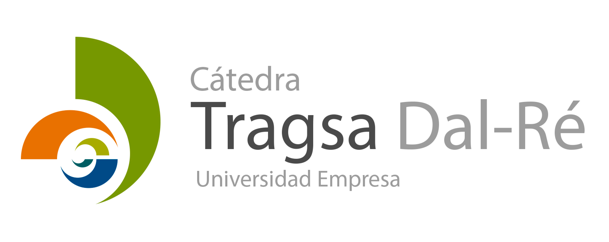 Solicitud de participación en la Convocatoria de Premios de Trabajos Fin de Grado y Trabajos Fin de Máster 2022-2023 de la Cátedra TRAGSA Rafael Dal-RéDatos del alumno autor del trabajo Nombre: Apellidos: Teléfono de contacto: Dirección: Correo electrónico: Titulación: Especialidad: Fecha de presentación/Lectura del TFG/TFM: Título del TFG/TFM: Calificación obtenida: Centro de la UPM (Escuela): Datos del/los director/es del TFG/TFM (*) Nombre: Apellidos: Departamento: Correo electrónico: Nombre: Apellidos: Departamento: Correo electrónico: (*)  En caso de que el director o los directores del TFG o TFM no sean profesores de la UPM, se aportarán los datos del Tutor, y será éste el encargado de redactar la breve carta de recomendación del trabajo.